 J:\Forms\Active Forms\Personal Expense Voucher - 2018 FR.docx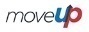 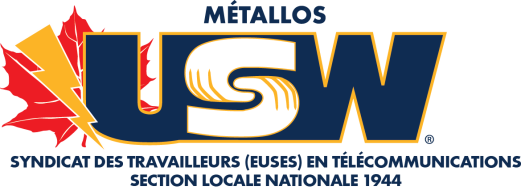 Pièce justificative desdépenses personnellesPièce justificative desdépenses personnellesPièce justificative desdépenses personnellesPièce justificative desdépenses personnellesLes renseignements personnels du membre sont privés et confidentiels et ne sont utilisés que pour administrer les affaires du Syndicat.Les renseignements personnels du membre sont privés et confidentiels et ne sont utilisés que pour administrer les affaires du Syndicat.Les renseignements personnels du membre sont privés et confidentiels et ne sont utilisés que pour administrer les affaires du Syndicat.Les renseignements personnels du membre sont privés et confidentiels et ne sont utilisés que pour administrer les affaires du Syndicat.Les renseignements personnels du membre sont privés et confidentiels et ne sont utilisés que pour administrer les affaires du Syndicat.Les renseignements personnels du membre sont privés et confidentiels et ne sont utilisés que pour administrer les affaires du Syndicat.Les renseignements personnels du membre sont privés et confidentiels et ne sont utilisés que pour administrer les affaires du Syndicat.5261, rue Lane, Burnaby (C.-B.) V5H 4A6 – Tél.: (604) 437-8601  Téléc. : (604) 435-7760Courriel: twu@usw1944.ca  Site internet: www.usw1944.ca5261, rue Lane, Burnaby (C.-B.) V5H 4A6 – Tél.: (604) 437-8601  Téléc. : (604) 435-7760Courriel: twu@usw1944.ca  Site internet: www.usw1944.ca5261, rue Lane, Burnaby (C.-B.) V5H 4A6 – Tél.: (604) 437-8601  Téléc. : (604) 435-7760Courriel: twu@usw1944.ca  Site internet: www.usw1944.ca5261, rue Lane, Burnaby (C.-B.) V5H 4A6 – Tél.: (604) 437-8601  Téléc. : (604) 435-7760Courriel: twu@usw1944.ca  Site internet: www.usw1944.ca5261, rue Lane, Burnaby (C.-B.) V5H 4A6 – Tél.: (604) 437-8601  Téléc. : (604) 435-7760Courriel: twu@usw1944.ca  Site internet: www.usw1944.ca5261, rue Lane, Burnaby (C.-B.) V5H 4A6 – Tél.: (604) 437-8601  Téléc. : (604) 435-7760Courriel: twu@usw1944.ca  Site internet: www.usw1944.ca5261, rue Lane, Burnaby (C.-B.) V5H 4A6 – Tél.: (604) 437-8601  Téléc. : (604) 435-7760Courriel: twu@usw1944.ca  Site internet: www.usw1944.caComité/évènement:      Comité/évènement:      Comité/évènement:      Comité/évènement:      Comité/évènement:      Comité/évènement:      Comité/évènement:      Date(s):      Date(s):      Date(s):      Date(s):      Date(s):      Date(s):      Date(s):      Date du départ:      Heure:       	avant-midi  après-midiDate du départ:      Heure:       	avant-midi  après-midiDate du départ:      Heure:       	avant-midi  après-midiDate du départ:      Heure:       	avant-midi  après-midiDate du retour:       Heure:      		avant-midi  après-midiDate du retour:       Heure:      		avant-midi  après-midiDate du retour:       Heure:      		avant-midi  après-midiVoyage : (Veuillez joindre les reçus)Voyage : (Veuillez joindre les reçus)Voyage : (Veuillez joindre les reçus)Voyage : (Veuillez joindre les reçus)Voyage : (Veuillez joindre les reçus)Voyage : (Veuillez joindre les reçus)À l’usage de la comptabilité seulementHôtel :Hôtel :      jours @ $           jours @ $           jours @ $     $      Taxi :Taxi :$      Tarif aérien :Tarif aérien :$      Autobus/traversier :Autobus/traversier :$      Kilométrage : (conducteur(trice) déplacement aller-retour)Kilométrage : (conducteur(trice) déplacement aller-retour)      kms =         @ $0.55      kms =         @ $0.55      kms =         @ $0.55$      Indemnité quotidienne :Indemnité quotidienne :Indemnité quotidienne :Indemnité quotidienne :Indemnité quotidienne :Indemnité quotidienne :Hors-ville :Hors-ville :      jours @ $62.00      jours @ $62.00      jours @ $62.00$      En-ville/date de retour :En-ville/date de retour :      jours @ $36.50      jours @ $36.50      jours @ $36.50$      Divers : (Description) Veuillez joindre les reçusDivers : (Description) Veuillez joindre les reçusDivers : (Description) Veuillez joindre les reçusDivers : (Description) Veuillez joindre les reçusDivers : (Description) Veuillez joindre les reçusDivers : (Description) Veuillez joindre les reçus$      $      $      $      Dépenses totales : (Voyage, indemnité quotidienne et divers)Dépenses totales : (Voyage, indemnité quotidienne et divers)Dépenses totales : (Voyage, indemnité quotidienne et divers)Dépenses totales : (Voyage, indemnité quotidienne et divers)Dépenses totales : (Voyage, indemnité quotidienne et divers)$      Moins avance reçue :Moins avance reçue :Moins avance reçue :Moins avance reçue :Moins avance reçue :$ (      )SOLDE À PAYER : SOLDE À PAYER : SOLDE À PAYER : SOLDE À PAYER : SOLDE À PAYER : $      Payable à :      Payable à :      Payable à :      Payable à :      Payable à :      Payable à :      Date:      # Téléphone :      # Téléphone :      # Téléphone :      # Téléphone :      # Téléphone :      # Téléphone :      Unité :      Adresse :Rue :      Rue :      Rue :      Rue :      Rue :      Rue :      Adresse :Ville :      			Province :      		Code Postale :      Ville :      			Province :      		Code Postale :      Ville :      			Province :      		Code Postale :      Ville :      			Province :      		Code Postale :      Ville :      			Province :      		Code Postale :      Ville :      			Province :      		Code Postale :      Signature:Signature:Signature:Signature:Approbation :Approbation :Approbation :